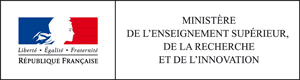 Appel à projets Plan « Bibliothèques ouvertes +»Cadre de réponseOuverture de l’appel à projets : 14 octobre 2019Date limite de dépôt des dossiers : 20 décembre 2019 Chaque regroupement d’établissements au sens de l’article 62 de la loi n°2013-660 du 22 juillet 2013, et chaque université peuvent porter un unique projet.Les projets d’élargissement des horaires d’ouverture le dimanche sont portés par des regroupements d’établissements. Les regroupements d’établissements sont encouragés à coordonner et porter l’ensemble des projets des universités membres via un cadre de réponse unique pour ses composantes. Si le regroupement auquel elles appartiennent ne coordonne pas leur action dans le cadre du présent appel à projets, les universités portent un projet et renseignent le présent cadre de réponse à titre individuel.Les dossiers de candidature doivent être constitués à partir de ce cadre de réponse, et des annexes demandées en complément. Les dossiers incomplets ou présentés sous une autre forme ne seront pas pris en compte.Les dossiers seront envoyés obligatoirement par courrier électronique, en fichiers attachés, sous le nom AAP_PBO_NOMDEL’ETABLISSEMENT (extension en .docx, .doc ou .odt pour le cadre de réponse, les documents composant l’annexe pouvant être adressés au format PDF), à l’adresse suivante :louis.delespierre@enseignementsup.gouv.fr Plan « Bibliothèques ouvertes +» – Appel à projets 2019Cadre de réponse1.	Fiche d’identité du projet	31.1.	Informations administratives	51.2.	Généralités sur le ou les établissements	62.	Description du projet	82.1.	Description et orientation du projet	83.	Moyens et caractéristiques techniques (2 pages maximum)	83.1.	Elargissement des horaires d’ouverture	83.2.	Mise en place de dispositifs permettant de connaître le taux d’occupation des bibliothèques	93.3.	Amélioration de la qualité des services rendus aux usagers (hors horaires d’ouverture)	94.	Organisation et management du projet (2 pages maximum)	95.	Calendrier d’exécution du projet	96.	Évaluation financière du projet	96.1.	Evaluation du coût du projet	106.2.	Financement demandé au MENESR	126.3.	Autres financements	147.	Liste des pièces à fournir	14Fiche d’identité du projetInformations administrativesEtablissement porteur du projet :Désignation : Numéro Siret : Coordonnées postales : Personne ayant qualité pour engager l’établissement porteur du projet :Personne responsable du projet (chef de projet) : Gestionnaire chargé du suivi comptable et financier du projetNom de l’établissement gestionnaire (dans le cas où le projet est géré par un établissement différent de l’établissement porteur) :Personne ayant qualité pour engager l’établissement porteur du projet :Le cas échéant, informations sur les partenaires du projet  (à répéter pour chaque partenaire) :Désignation : Coordonnées postales :Personne ayant qualité pour engager le partenaire du projet :Généralités sur le ou les établissementsEffectifs étudiants (année universitaire 2017-2018)Préciser le nombre d’étudiants inscrits dans l’université / dans les établissements membres du regroupement, en distinguant les effectifs par cycle : Offre de places dans les bibliothèques (année universitaire 2019-2020)Le tableau ci-dessous présente l’état de l’offre en matière d’ouverture et de places dans les bibliothèques de la structure candidate au moment du dépôt du dossier, et donc avant réalisation du projet. Il doit être renseigné de manière exhaustive pour toutes les bibliothèques proposant au moins 200 places assises ou intégrées au projet, et accessibles aux étudiants indépendamment de leur niveau d’étude. Description du projetDescription et orientation du projet Décrire les objectifs et les enjeux du projet (deux pages maximum). Le cas échéant, préciser s’il s’inscrit dans la continuité de projet(s) antérieur(s), en particulier de l’AAP « PBO+ » 2016-2019 ou s’il est lié à un ou plusieurs projets en cours de conception ou de réalisation (opérations immobilières, réorganisation administrative…).Préciser sur quelle base les objectifs ont été définis et comment le besoin a été identifié et quantifié (enquête auprès des usagers, taux de fréquentation des espaces, retours des équipes en charge de l’accueil…)Pour les projets d’élargissement des horaires d’ouverture, préciser systématiquement, pour chaque site :Le nom du site sur lequel porte le projet ; L’amplitude horaire hebdomadaire (en nombre d’heures) en prenant en compte l’extension envisagée ; les jours, plages horaires et périodes (nombre de semaines) concernés par l’extension ; les services proposés sur les horaires élargis (prêts-retours, wifi, information bibliographique…) ; les conditions d’accès sur les horaires élargis (accès libre/ accès réservé : aux étudiants, aux étudiants affiliés à l’université).Préciser quels outils de suivi du projet sont mis en place (enquêtes de satisfaction, indicateurs…)Moyens et caractéristiques techniques (2 pages maximum)L’objectif est de présenter les moyens qui vont être mis en œuvre pour la réalisation du projet. Elargissement des horaires d’ouverturePréciser notamment, pour chaque bibliothèque concernée : Le nombre de personnes prévues sur les horaires élargis, en précisant leur statut (titulaires/contractuels) et leur fonction (accueil, gardiennage…) ;en cas de présence de titulaires, le cas échéant, les systèmes de compensation prévus (compensation financière ou récupérations horaires) ;l’existence ou non d’un système d’astreinte ;la mise en place, le cas échéant, de modalités d’accès particulières : accès limité à certains espaces de la bibliothèque, accès sur réservation ou badgé…les autres services de l’université proches de la bibliothèque ouverts sur ces plages et, le cas échéant, les élargissements horaires prévus dans le cadre du projet ;les partenariats envisagés ;les moyens de communication mis en œuvre pour valoriser le projet auprès des usagers.Mise en place de dispositifs permettant de connaître le taux d’occupation des bibliothèquesPréciser notamment : Les modalités de décompte des entrées et sorties des étudiants (tourniquet, lecteur infrarouge…) ;Les modalités d’agrégation des données et de suivi des statistiques (module intégré au SIGB, solution indépendante…) ;Le cas échéant, les modalités de communication de ces données aux étudiants ;Les partenariats envisagés.Amélioration de la qualité des services rendus aux usagers (hors horaires d’ouverture)Préciser notamment :Les modalités d’engagement (ou de maintien) dans une politique d’amélioration de la qualité de l’accueil (Marianne, ISO 900 ou autre) impact organisationnel, recueil des attentes des étudiants, communication auprès des usagers…Les modalités de mise en œuvre de nouveaux services à destination des usagers étudiants (achat de matériels ou de logiciels…).Organisation et management du projet (2 pages maximum)Préciser les aspects organisationnels du projet et les modalités de coordination. Indiquer les grandes phases du projet, les livrables, et, le cas échéant, les contributions de chaque partenaire.Calendrier d’exécution du projetPrésenter un échéancier des différentes phases du projet (les projets pourront se programmer de janvier 2020 à décembre 2023).Évaluation financière du projetLe coût du projet doit prendre en compte : les coûts liés au personnel recruté spécifiquement pour le projet ;les autres coûts, hors fluides et coût horaire des titulaires. Evaluation du coût du projetRessources humainesNB : L’établissement est libre de fixer le montant de la rémunération brute accordée à chaque étudiant, sans que toutefois celle-ci soit inférieure au produit du montant du SMIC par le nombre d’heures de travail effectuées. L’assiette annuelle des dépenses éligibles prise en compte par le ministère dans le calcul de sa participation (tableau 6.2) sera toutefois plafonnée en référence au montant du taux horaire brut en vigueur du SMIC.Financement demandé au MENESRNB : Le coût complet diffère du montant du financement demandé dans le cadre de cet appel à projets. A ce stade, il est prévu que le soutien apporté par le ministère de l’enseignement supérieur, de la recherche et de l’innovation se porte à 40% des coûts liés aux postes de dépenses détaillés dans le tableau ci-dessous. Les champs comportant le symbole * sont renseignés à titre indicatif et ne seront pas nécessairement financés.Autres financementsPréciser le montant et l’origine du co-financementListe des pièces à fournirLe présent cadre de réponse doit être accompagné des pièces suivantes :un courrier d’intention signé par le chef de l’établissement porteur du projet ;un courrier d’intention signé par chaque chef d’établissement partenaire du projet.Etablissement porteur du projetEtablissement porteur du projetDésignationStatut : Regroupement (préciser la nature) / UniversitéProjetProjetCaractéristiques du projetCocher les champs pertinents (plusieurs choix possibles) : Elargissement des horaires d’ouverture en soirée  Elargissement des horaires d’ouverture le samedi  Elargissement des horaires d’ouverture le dimanche  Elargissement des horaires d’ouverture pendant les vacances universitaires AutresMesures d’accompagnement du projet Mise en place de dispositifs permettant de connaître les taux d’occupation des bibliothèques   Amélioration de la qualité des services des bibliothèques universitaires aux usagers (sur l’ensemble de l’ouverture) Conventions avec d’autres services universitaires  Autre (mise en place d’accès badgés sur des horaires élargis, déménagement de collections, réalisation de supports de communication…) : ………………………………………………………………..…………………….Calendrier prévisionnel (indiquer les mois marquant le début et la fin du projet, au sein de la période suivante : 2020 - 2023)Début de mise en œuvre : Fin de mise en œuvre :Liste des partenaires (extérieurs au porteur de projet)Résumé du projet (1 500 caractères max.)Budget total du projetFinancement demandé au MESRINom, PrénomQualitéCourrielNom, PrénomQualitéCourrielTéléphoneNom, PrénomQualitéCourrielTéléphoneNom, PrénomQualitéCourrielNom, PrénomQualitéCourrielCycle universitaireNombre d’étudiants inscritsLicenceMasterDoctoratNom de la bibliothèqueSiteProfil disciplinaireAmplitude horaire hebdomadaire en semaine normale (en heures décimales)Détail des horaires d’ouverture en semaine normale (donner détail pour chaque jour de la semaine)Périodes de fermeture annuelleNombre de places assisesJanv 2020- dec 2020Janv 2020- dec 2020Janv 2021 – dec 2021Janv 2021 – dec 2021Janv 2022– dec 2022Janv 2022– dec 2022Janv 2023– dec 2023Janv 2023– dec 2023TotalNombre d’heures réelles(en heures)Coût global évalué (en €)Nombre d’heures réelles(en heures)Coût global évalué(en €)Nombre d’heures réelles(en heures)Coût global évalué(en €)Nombre d’heures réelles(en heures)Coût global évalué(en €)Moniteurs étudiantsPersonnels SSIAP et/ou société de sécuritéTotalAutres frais (ces frais sont renseignés à titre indicatif et ne seront pas nécessairement intégrés dans la subvention)Nature de la dépenseMontantMise en œuvre de dispositifs informatiques : préciser leur nature (installation, maintenance…) Aménagements: préciser leur nature (mobiliers, mise en place d’accès badgé…) Autres, hors fluides (précisez)TOTAL « Autres frais » (hors fluides)TOTAL GENERAL« RH » + « Autres frais »Postes de dépensesJanv 2020 - dec 2020Janv 2020 - dec 2020Janv 2021 – dec 2021Janv 2021 – dec 2021Janv 2022 – dec 2022Janv 2022 – dec 2022Janv 2023 – dec 2023Janv 2023 – dec 2023TotalPostes de dépensesMontant TTCFinancement demandé au MESRIMontant TTCFinancement demandé au MESRIMontant TTCFinancement demandé au MESRIMontant TTCFinancement demandé au MESRITotalEmbauche de contractuels étudiants, sur la base d’un smic horaire chargé Personnels SSIAP et/ou société de sécuritéAcquisition d’équipements permettant le comptage des entrées et sorties *Acquisition d’un dispositif permettant d’indiquer le taux d’occupation des salles *Dépenses consacrées à des aménagements *Réalisation de supports de communication *TotalCofinancementsOrigineMontantTotal des cofinancementsTotal des cofinancements